Aufnahmeantrag und Beginn der Mitgliedschaft                       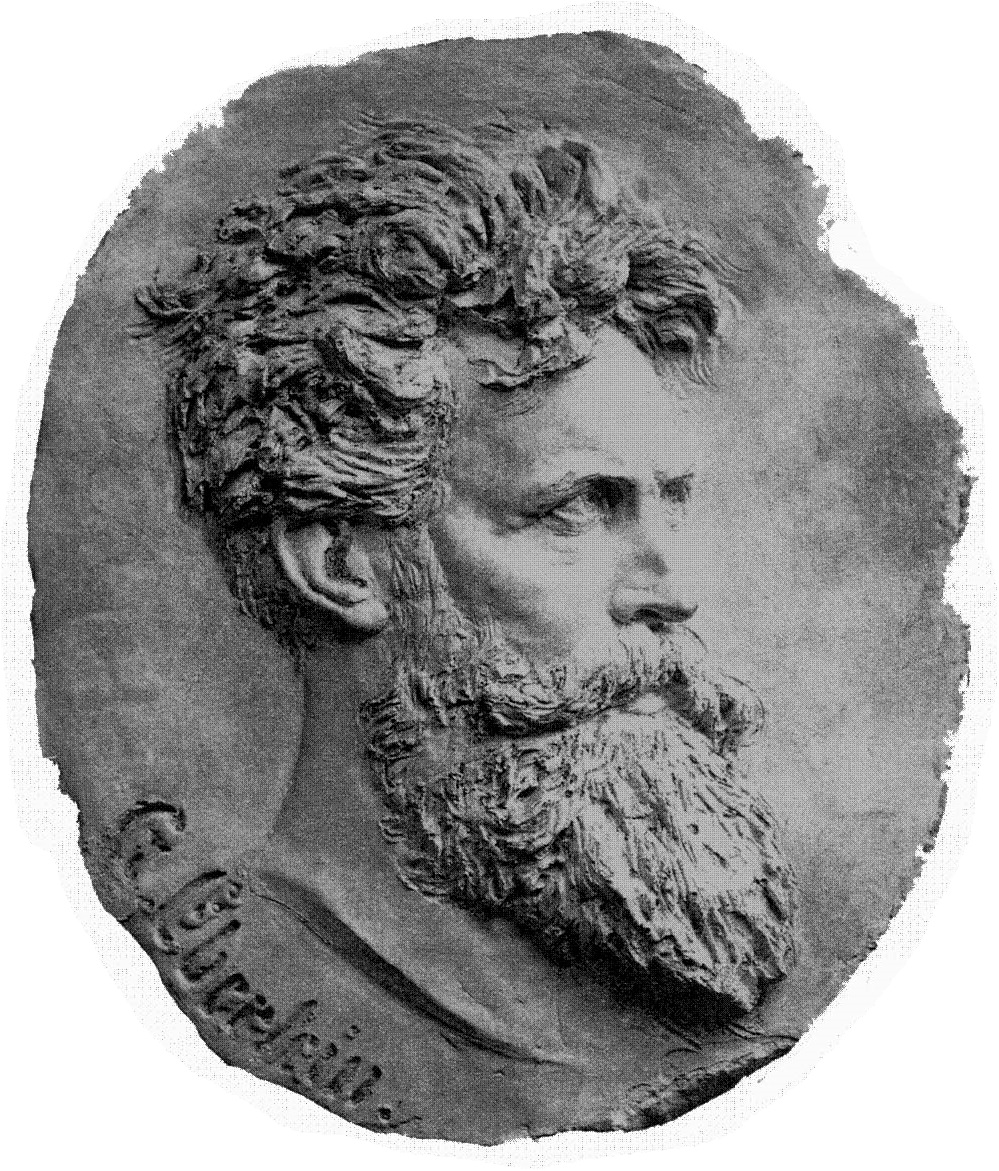 Hiermit beantrage ich ab ___________meine Aufnahme in den Verein Gustav-Eberlein-Forschung e.V Hann. Münden1 Persönliche Angaben2 Angaben zu FamilienmitgliedernFolgende Familienangehörige beantragen ebenfalls die Mitgliedschaft. (Bitte geben Sie Namen, Vornamen, Geburtsdatum an.)3  Anerkennung der Regularien des VereinsMit der Aufnahme in den Verein erhalte ich Kenntnis und erkenne ausdrücklichdie Satzung des Vereins, die jeweils gültigen Beitragssätze an, zur Zeit  22,00 €  (natürliche Personen    mit eigenem Einkommen) bzw. ermäßigt  11,00 €  (Rentner, Schüler,     Personen ohne eigenes Einkommen, Familienangehörige)4	Kombimandat - Einzugsermächtigung und SEPA-Lastschriftmandata)	Ermächtigung zur Beitragserhebung durch LastschriftHiermit ermächtige ich den Verein Gustav-Eberlein-Forschung e.V. widerruflich, meinen Mitgliedsbeitrag bei Fälligkeit von meinem folgenden Konto durch Lastschrift einzuziehen:b)	SEPA-LastschriftmandatIch ermächtige den Verein Gustav-Eberlein-Forschung e.V. Zahlungen von meinem Konto mittels Lastschrift einzuziehen. Zugleich weise ich mein Kreditinstitut an, die vom Verein Gustav-Eberlein-Forschung e.V. auf mein Konto gezogenen Lastschriften einzulösen.Hinweis: Ich kann innerhalb von acht Wochen, beginnend mit dem Belastungsdatum, die Erstattung des belastenden Betrags verlangen. Es gelten dabei die mit meinem Kreditinstitut vereinbarten Bedingungen.c)	Meine Bankverbindung lautet5 DatenschutzMit der Speicherung, Übermittlung und Verarbeitung meiner personenbezogenen Daten für Vereinszwecke gemäß den der Datenschutz-Grundverordnung (DSGVO) bin ich einverstanden. Ich habe jederzeit die Möglichkeit, vom Verein Auskunft über diese Daten von mir zu erhalten. Meine Daten werden nach meinem Austritt aus dem Verein gelöscht.Datum / Unterschrift(en)NameVornameGeburtsdatumPLZ, OrtStraße, HausnummerTelefonBerufE- MailadresseMobiltelefonKreditinstitutName des KontoinhabersBICIBAN